В соответствии с Законом Забайкальского края от 23.07.2014 № 1023-ЗЗК «О комиссиях по делам несовершеннолетних и защите их прав в Забайкальском крае», Положением «О комиссии по делам несовершеннолетних и защите их прав при администрации муниципального района «Улётовский район» Забайкальского края, утверждённым постановлением администрации муниципального района «Улётовский район» Забайкальского края от 29.08.2014 № 383/н, Положением об администрации муниципального района «Улётовский район» Забайкальского края, утверждённым решением Совета муниципального района «Улётовский район» Забайкальского края от 21.04.2017 № 380, в связи с возникшей необходимостью, администрация муниципального района «Улётовский район» Забайкальского края п о с т а н о в л я е т:1. Внести изменения в состав комиссии по делам несовершеннолетних и защите их прав при администрации муниципального района «Улётовский район» Забайкальского края, утверждённый постановлением администрации муниципального района «Улётовский район» Забайкальского края от 12.05.2020 № 290 «Об утверждении состава комиссии по делам несовершеннолетних и защите их прав при администрации муниципального района «Улётовский район» Забайкальского края», изложив его в новой редакции, согласно приложению к настоящему постановлению.2. Настоящее постановление официально опубликовать путём размещения (обнародования) на официальном сайте муниципального района «Улётовский район»  в информационно-телекоммуникационной сети «Интернет» в разделе «Деятельность» - «Комиссии и рабочие группы» - «КДН» - http://улёты.забайкальскийкрай.рф/.4. Контроль за исполнением настоящего постановления возложить на заместителя главы муниципального района «Улётовский район» (Лапина Е.С.)И.о. главы муниципального района «Улётовский район»                                                                     С.С. Подойницын                                                                                        Приложение                                                                                                    к постановлению администрации                                                                                                           муниципального района                                                                                                             «Улётовский район»Забайкальского края                                                                                                 от «___» июня 2020 года № _____  СОСТАВкомиссии по делам несовершеннолетних и защите их прав при администрации муниципального района «Улётовский район» Забайкальского края______________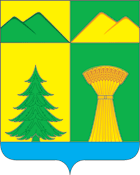 АДМИНИСТРАЦИЯ МУНИЦИПАЛЬНОГО РАЙОНА«УЛЁТОВСКИЙ РАЙОН»ЗАБАЙКАЛЬСКОГО КРАЯПОСТАНОВЛЕНИЕАДМИНИСТРАЦИЯ МУНИЦИПАЛЬНОГО РАЙОНА«УЛЁТОВСКИЙ РАЙОН»ЗАБАЙКАЛЬСКОГО КРАЯПОСТАНОВЛЕНИЕАДМИНИСТРАЦИЯ МУНИЦИПАЛЬНОГО РАЙОНА«УЛЁТОВСКИЙ РАЙОН»ЗАБАЙКАЛЬСКОГО КРАЯПОСТАНОВЛЕНИЕАДМИНИСТРАЦИЯ МУНИЦИПАЛЬНОГО РАЙОНА«УЛЁТОВСКИЙ РАЙОН»ЗАБАЙКАЛЬСКОГО КРАЯПОСТАНОВЛЕНИЕАДМИНИСТРАЦИЯ МУНИЦИПАЛЬНОГО РАЙОНА«УЛЁТОВСКИЙ РАЙОН»ЗАБАЙКАЛЬСКОГО КРАЯПОСТАНОВЛЕНИЕ«05»  июня 2020 года«05»  июня 2020 года             № 352             № 352с. УлётыО внесении изменений в состав комиссии по делам несовершеннолетних и защите их прав при администрации муниципального района «Улётовский район» Забайкальского края, утверждённый постановлением администрации муниципального района «Улётовский район» Забайкальского края от 12.05.2020 № 290О внесении изменений в состав комиссии по делам несовершеннолетних и защите их прав при администрации муниципального района «Улётовский район» Забайкальского края, утверждённый постановлением администрации муниципального района «Улётовский район» Забайкальского края от 12.05.2020 № 290О внесении изменений в состав комиссии по делам несовершеннолетних и защите их прав при администрации муниципального района «Улётовский район» Забайкальского края, утверждённый постановлением администрации муниципального района «Улётовский район» Забайкальского края от 12.05.2020 № 290О внесении изменений в состав комиссии по делам несовершеннолетних и защите их прав при администрации муниципального района «Улётовский район» Забайкальского края, утверждённый постановлением администрации муниципального района «Улётовский район» Забайкальского края от 12.05.2020 № 290О внесении изменений в состав комиссии по делам несовершеннолетних и защите их прав при администрации муниципального района «Улётовский район» Забайкальского края, утверждённый постановлением администрации муниципального района «Улётовский район» Забайкальского края от 12.05.2020 № 2901.Лапина Елена Сергеевна - заместитель главы муниципального района «Улётовский район», председатель комиссии;2.Саранина Светлана Викторовна- начальник отдела образования и социальной политики администрации муниципального района «Улётовский район», заместитель председателя комиссии;3.Кудрявцева Евгения Матвеевна - начальник Улётовского отдела социальной защиты населения государственного казенного учреждения «Краевой центр социальной защиты населения» Забайкальского края, заместитель председателя комиссии;4.Саранина Татьяна Николаевна- главный специалист отдела организационной работы Управления делами администрации муниципального района «Улётовский район», ответственный секретарь комиссии;5.Абрамова Оксана Андреевна- районный педиатр ГУЗ «Улётовская ЦРБ»                  (по согласованию);6.Бадунова Светлана Владимировна- начальник Улётовского отдела Государственного казённого учреждения «Краевой центр занятости населения» Забайкальского края (по согласованию);7.Болдырева Надежда Викторовна- главный специалист отдела образования и социальной политики администрации муниципального района «Улётовский район» Забайкальского края;8.Есипенко Анатолий Сергеевич- заместитель директора по безопасности МБОУ Улётовская СОШ;9.Жамцаранова Ольга Андреевна - старший  инспектор  Читинского межмуниципального  филиала ФКУ УИИ УФСИН России по Забайкальскому краю                      (по согласованию);  10.Сажина Оксана Михайловна- заместитель директора по воспитательной и реабилитационной работе ГУСО УСРЦ «Кедр» Забайкальского края;11.Капустина Светлана Викторовна- директор Межпоселенческого районного учреждения культуры муниципального районного «Улётовский район» Забайкальского края;12.Уланов Виктор Викторович- заместитель начальника ОМВД России по Улётовскому району по охране общественного порядка (по согласованию).